2024　　たかさき子ども友の会小学生募集のお知らせ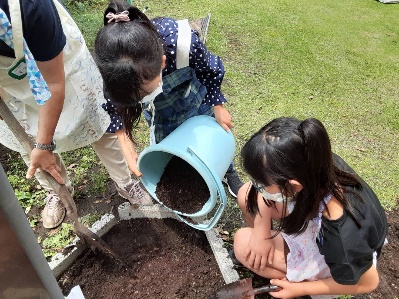 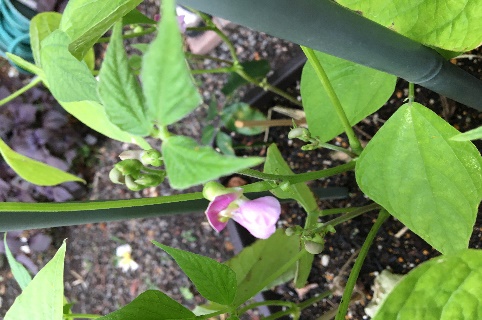 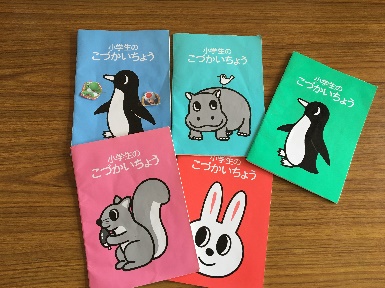 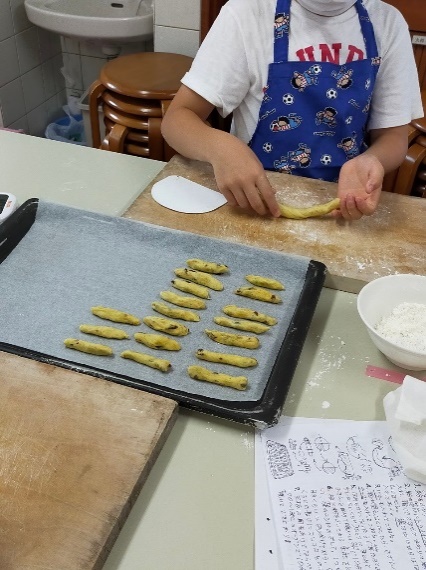 　やさいや植物を育て　　　　　　　　　　　　　　　　　　　　　　自分でできることを　　　　　　　観察　　発見　　収穫　　　　　　　　　　　　　　　　　　　　　　　　　　考えて　やってみよう開催日時・・・　　4月13日（土）から　　　月１回　第２土曜日（8月はお休み・　年11回）　　　　　　　　　　　　　10：00～12：00場所　・・・・・　　高崎友の会友の家（高崎市下豊岡町157-1）費用　・・・・・　　年間登録料3000円（保険　食や農の実習代　小学生のこづかい帳　ファイル含む）＊『子供読本』を毎回読書します。お持ちでない方には販売いたします。（1430円）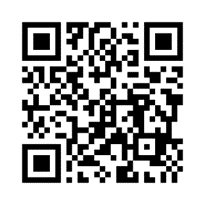 下記にご記入の上、費用を添えてお申し込みください。　　　　　　　　　　　　　　　申し込み・問い合わせ・・・電話・Fax　　027-325-4711　（係　豊田）2024たかさき子ども友の会　申込書子ども　　　　　　　　　　　　　　　　　　　　　　　　　　　　男　・　女　　新学年　　　　　　　　年　住所　　〒　　　　　　　　　　　　　　　　　　　　　　　　　　　　　　　　　　　　　　　　　　　　　　　　　　　連絡の公式LINEを受ける方の名と携帯電話番号　名前　　　　　　　　　　　　　　　　　　　　　　携帯電話番号　　　　　　　　　　　　　　　　　　　　　　　　『子供読本』申し込み　　する　・　　しない